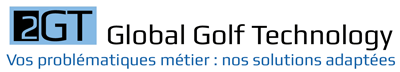 Durée :½ journée à 2 joursTarif : 900 € HT par jourHoraires :09h00 – 12h3013h30 – 17h00Date : A définirLieu : DistancielNombre de participants :Mini. 1 - Maxi. 8Modalités et délais d’accès :Information et inscriptionformation@2gt.fr09 51 38 51 69Inscription au plus tard 5 jours ouvrés avant la date souhaitée.Accessibilité :Pour toute situation de handicap merci de nous contacter au préalable pour étudier les possibilités d’adaptation.Les locaux sont accessibles aux personnes à mobilité réduite.Langue utilisée lors de la formationFrançaisValidation de la formation :Attestation de fin de formationEvaluation de la formation :Enquête de satisfaction à chaud en fin de formation puis enquête client à 3 moisPublic cibleDurée :½ journée à 2 joursTarif : 900 € HT par jourHoraires :09h00 – 12h3013h30 – 17h00Date : A définirLieu : DistancielNombre de participants :Mini. 1 - Maxi. 8Modalités et délais d’accès :Information et inscriptionformation@2gt.fr09 51 38 51 69Inscription au plus tard 5 jours ouvrés avant la date souhaitée.Accessibilité :Pour toute situation de handicap merci de nous contacter au préalable pour étudier les possibilités d’adaptation.Les locaux sont accessibles aux personnes à mobilité réduite.Langue utilisée lors de la formationFrançaisValidation de la formation :Attestation de fin de formationEvaluation de la formation :Enquête de satisfaction à chaud en fin de formation puis enquête client à 3 moisToute personne étant amenée à utiliser le logiciel NetGolf (personnel d’accueil, responsable opérationnel, responsable Proshop, directeur de Golf, comptable)Durée :½ journée à 2 joursTarif : 900 € HT par jourHoraires :09h00 – 12h3013h30 – 17h00Date : A définirLieu : DistancielNombre de participants :Mini. 1 - Maxi. 8Modalités et délais d’accès :Information et inscriptionformation@2gt.fr09 51 38 51 69Inscription au plus tard 5 jours ouvrés avant la date souhaitée.Accessibilité :Pour toute situation de handicap merci de nous contacter au préalable pour étudier les possibilités d’adaptation.Les locaux sont accessibles aux personnes à mobilité réduite.Langue utilisée lors de la formationFrançaisValidation de la formation :Attestation de fin de formationEvaluation de la formation :Enquête de satisfaction à chaud en fin de formation puis enquête client à 3 moisPrérequisDurée :½ journée à 2 joursTarif : 900 € HT par jourHoraires :09h00 – 12h3013h30 – 17h00Date : A définirLieu : DistancielNombre de participants :Mini. 1 - Maxi. 8Modalités et délais d’accès :Information et inscriptionformation@2gt.fr09 51 38 51 69Inscription au plus tard 5 jours ouvrés avant la date souhaitée.Accessibilité :Pour toute situation de handicap merci de nous contacter au préalable pour étudier les possibilités d’adaptation.Les locaux sont accessibles aux personnes à mobilité réduite.Langue utilisée lors de la formationFrançaisValidation de la formation :Attestation de fin de formationEvaluation de la formation :Enquête de satisfaction à chaud en fin de formation puis enquête client à 3 moisAvoir suivi la formation initiale Durée :½ journée à 2 joursTarif : 900 € HT par jourHoraires :09h00 – 12h3013h30 – 17h00Date : A définirLieu : DistancielNombre de participants :Mini. 1 - Maxi. 8Modalités et délais d’accès :Information et inscriptionformation@2gt.fr09 51 38 51 69Inscription au plus tard 5 jours ouvrés avant la date souhaitée.Accessibilité :Pour toute situation de handicap merci de nous contacter au préalable pour étudier les possibilités d’adaptation.Les locaux sont accessibles aux personnes à mobilité réduite.Langue utilisée lors de la formationFrançaisValidation de la formation :Attestation de fin de formationEvaluation de la formation :Enquête de satisfaction à chaud en fin de formation puis enquête client à 3 moisObjectifs pédagogiquesDurée :½ journée à 2 joursTarif : 900 € HT par jourHoraires :09h00 – 12h3013h30 – 17h00Date : A définirLieu : DistancielNombre de participants :Mini. 1 - Maxi. 8Modalités et délais d’accès :Information et inscriptionformation@2gt.fr09 51 38 51 69Inscription au plus tard 5 jours ouvrés avant la date souhaitée.Accessibilité :Pour toute situation de handicap merci de nous contacter au préalable pour étudier les possibilités d’adaptation.Les locaux sont accessibles aux personnes à mobilité réduite.Langue utilisée lors de la formationFrançaisValidation de la formation :Attestation de fin de formationEvaluation de la formation :Enquête de satisfaction à chaud en fin de formation puis enquête client à 3 moisCompétences à acquérir et consolider : • Utilisation de l’outil informatique• Comportement de l’utilisateur face au client lors de l’outil informatique• Utilisation de NetGolf en situation professionnelle tant dans la partie administrative que dans la relation clientDurant la formation, les stagiaires apprendront à :• Utiliser les différents services proposés par NetGolf• Améliorer le comportement relationnel vis-à-vis du client• Optimiser leur processus administratif grâce à l’outil informatiqueA l’issue de la formation, le stagiaire sera capable de :• Gérer le quotidien d’un accueil de golf• Gérer l’activité d’une boutique de golf• Monitorer son activité grâce à l’outil informatiqueParamétrer l’outil et l’adapter aux Process en place dans la structureDurée :½ journée à 2 joursTarif : 900 € HT par jourHoraires :09h00 – 12h3013h30 – 17h00Date : A définirLieu : DistancielNombre de participants :Mini. 1 - Maxi. 8Modalités et délais d’accès :Information et inscriptionformation@2gt.fr09 51 38 51 69Inscription au plus tard 5 jours ouvrés avant la date souhaitée.Accessibilité :Pour toute situation de handicap merci de nous contacter au préalable pour étudier les possibilités d’adaptation.Les locaux sont accessibles aux personnes à mobilité réduite.Langue utilisée lors de la formationFrançaisValidation de la formation :Attestation de fin de formationEvaluation de la formation :Enquête de satisfaction à chaud en fin de formation puis enquête client à 3 moisMéthodes et moyens pédagogiques, évaluation et suiviDurée :½ journée à 2 joursTarif : 900 € HT par jourHoraires :09h00 – 12h3013h30 – 17h00Date : A définirLieu : DistancielNombre de participants :Mini. 1 - Maxi. 8Modalités et délais d’accès :Information et inscriptionformation@2gt.fr09 51 38 51 69Inscription au plus tard 5 jours ouvrés avant la date souhaitée.Accessibilité :Pour toute situation de handicap merci de nous contacter au préalable pour étudier les possibilités d’adaptation.Les locaux sont accessibles aux personnes à mobilité réduite.Langue utilisée lors de la formationFrançaisValidation de la formation :Attestation de fin de formationEvaluation de la formation :Enquête de satisfaction à chaud en fin de formation puis enquête client à 3 moisFormation en distanciel avec possibilités de 4 demi-journées non consécutivesTravail en salle de réunion pour l’apprentissage théoriquePratique sur logiciel en situation réelle, devant le golfeurExercices pratiques et mises en situations proposés par le formateurAnalyse collaborative des solution proposées par les stagiairesAuto-évaluation des stagiaires par QCMGrilles d’évaluationsFeuille d’émargement signée par demi-journée par chaque stagiaire et le formateurDurée :½ journée à 2 joursTarif : 900 € HT par jourHoraires :09h00 – 12h3013h30 – 17h00Date : A définirLieu : DistancielNombre de participants :Mini. 1 - Maxi. 8Modalités et délais d’accès :Information et inscriptionformation@2gt.fr09 51 38 51 69Inscription au plus tard 5 jours ouvrés avant la date souhaitée.Accessibilité :Pour toute situation de handicap merci de nous contacter au préalable pour étudier les possibilités d’adaptation.Les locaux sont accessibles aux personnes à mobilité réduite.Langue utilisée lors de la formationFrançaisValidation de la formation :Attestation de fin de formationEvaluation de la formation :Enquête de satisfaction à chaud en fin de formation puis enquête client à 3 moisMoyens techniquesDurée :½ journée à 2 joursTarif : 900 € HT par jourHoraires :09h00 – 12h3013h30 – 17h00Date : A définirLieu : DistancielNombre de participants :Mini. 1 - Maxi. 8Modalités et délais d’accès :Information et inscriptionformation@2gt.fr09 51 38 51 69Inscription au plus tard 5 jours ouvrés avant la date souhaitée.Accessibilité :Pour toute situation de handicap merci de nous contacter au préalable pour étudier les possibilités d’adaptation.Les locaux sont accessibles aux personnes à mobilité réduite.Langue utilisée lors de la formationFrançaisValidation de la formation :Attestation de fin de formationEvaluation de la formation :Enquête de satisfaction à chaud en fin de formation puis enquête client à 3 mois- Salle de formation aux normes de sécurité et d’accessibilité, équipée d’un accès à internet, d’un vidéoprojecteur et d’un ordinateur pour 2 stagiaires minimum- Logiciel école mis à la disposition des stagiaires- Outil de visioconférence et de prise en main à distance pour les formations en distancielDurée :½ journée à 2 joursTarif : 900 € HT par jourHoraires :09h00 – 12h3013h30 – 17h00Date : A définirLieu : DistancielNombre de participants :Mini. 1 - Maxi. 8Modalités et délais d’accès :Information et inscriptionformation@2gt.fr09 51 38 51 69Inscription au plus tard 5 jours ouvrés avant la date souhaitée.Accessibilité :Pour toute situation de handicap merci de nous contacter au préalable pour étudier les possibilités d’adaptation.Les locaux sont accessibles aux personnes à mobilité réduite.Langue utilisée lors de la formationFrançaisValidation de la formation :Attestation de fin de formationEvaluation de la formation :Enquête de satisfaction à chaud en fin de formation puis enquête client à 3 moisEncadrement et formateur : Julien SEURATDurée :½ journée à 2 joursTarif : 900 € HT par jourHoraires :09h00 – 12h3013h30 – 17h00Date : A définirLieu : DistancielNombre de participants :Mini. 1 - Maxi. 8Modalités et délais d’accès :Information et inscriptionformation@2gt.fr09 51 38 51 69Inscription au plus tard 5 jours ouvrés avant la date souhaitée.Accessibilité :Pour toute situation de handicap merci de nous contacter au préalable pour étudier les possibilités d’adaptation.Les locaux sont accessibles aux personnes à mobilité réduite.Langue utilisée lors de la formationFrançaisValidation de la formation :Attestation de fin de formationEvaluation de la formation :Enquête de satisfaction à chaud en fin de formation puis enquête client à 3 mois  Titulaire du Certificat Exercer la mission de formateur en entreprise   Formation initiale en management du sport et coaching d’entreprise  Plus de 10 d’expériences en relation client, management et gestion d’entreprise  Ancien directeur de golf et actuel directeur d’exploitation GLOBAL GOLF TECHNOLOGYProgramme de formation Choix des thématiques à approfondir en fonction des besoins exprimés    Préambule :• Remise de la grille d’évaluation de début de formation   Module 1 : Gestion des situations courantes de l’accueil• Réservations• Encaissement• Correction des erreurs courantes (Echange, remboursement, annulation de vente)• Correction des erreurs d’encaissement (ajout, modification, suppression de moyens de paiement)   Module 2 : Proshop : gestion de la boutique• Gestion des stocks• Commandes fournisseurs et réception de livraisons• Inventaires (en manuel, avec douchette à code barre)• Optimisation de la boutique avec l’utilisation de codes-barres   Module 3 : Opérations de contrôle de gestion• Clôtures de caisse• Contrôle de caisse et modifications• Gestion de la balance des comptes clients   Module 4 : Yield management, réservations et vente en ligne• Utilisation des modules de statistiques pour proposer des offres promotionnelles• Gestion des “no-shows” via les réservations de membres• Ventes additionnelles en ligne• Communication auprès des golfeurs via l’espace membres   Module 5 : Paramétrer son logiciel pour gagner en efficacité• Adapter et paramétrer NetGolf en fonction des Process internes mis en place• Paramétrage des produits et pack de produits• Paramétrage des catégories clients pour le yield management   Module 6 : Statistiques et pilotage de l’activité• Statistiques avancées• Module de Budget et pilotage de l’activité   Module 7 : Restauration• Modification et utilisation des plans de table• Utilisation de l’éclatement de note   Fin de formation :Evaluation finale des acquisBilan formation